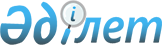 "Қазақстан Республикасындағы геологиялық барлау жұмыстарының 2015 – 2019 жылдарға арналған бағдарламасын бекіту туралы" Қазақстан Республикасы Үкіметінің 2014 жылғы 21 мамырдағы № 526 қаулысының күші жойылды деп тану туралыҚазақстан Республикасы Үкіметінің 2016 жылғы 7 қазандағы № 574 қаулысы

            Қазақстан Республикасының Үкіметі ҚАУЛЫ ЕТЕДІ:



      "Қазақстан Республикасындағы геологиялық барлау жұмыстарының 2015 – 2019 жылдарға арналған бағдарламасын бекіту туралы" Қазақстан Республикасы Үкіметінің 2014 жылғы 21 мамырдағы № 526 қаулысының күші жойылды деп танылсын.



      Осы қаулы алғашқы ресми жарияланған күнінен бастап қолданысқа енгізіледі. 

 
					© 2012. Қазақстан Республикасы Әділет министрлігінің «Қазақстан Республикасының Заңнама және құқықтық ақпарат институты» ШЖҚ РМК
				      Қазақстан Республикасының       Премьер-МинистріБ. Сағынтаев